ПРАВИТЕЛЬСТВО РОССИЙСКОЙ ФЕДЕРАЦИИПОСТАНОВЛЕНИЕот 2 августа 2019 г. N 1006ОБ УТВЕРЖДЕНИИ ТРЕБОВАНИЙК АНТИТЕРРОРИСТИЧЕСКОЙ ЗАЩИЩЕННОСТИ ОБЪЕКТОВ (ТЕРРИТОРИЙ)МИНИСТЕРСТВА ПРОСВЕЩЕНИЯ РОССИЙСКОЙ ФЕДЕРАЦИИ И ОБЪЕКТОВ(ТЕРРИТОРИЙ), ОТНОСЯЩИХСЯ К СФЕРЕ ДЕЯТЕЛЬНОСТИ МИНИСТЕРСТВАПРОСВЕЩЕНИЯ РОССИЙСКОЙ ФЕДЕРАЦИИ, И ФОРМЫ ПАСПОРТАБЕЗОПАСНОСТИ ЭТИХ ОБЪЕКТОВ (ТЕРРИТОРИЙ)В соответствии с пунктом 4 части 2 статьи 5 Федерального закона "О противодействии терроризму" Правительство Российской Федерации постановляет:Утвердить прилагаемые:требования к антитеррористической защищенности объектов (территорий) Министерства просвещения Российской Федерации и объектов (территорий), относящихся к сфере деятельности Министерства просвещения Российской Федерации;форму паспорта безопасности объектов (территорий) Министерства просвещения Российской Федерации и объектов (территорий), относящихся к сфере деятельности Министерства просвещения Российской Федерации.Председатель ПравительстваРоссийской ФедерацииД.МЕДВЕДЕВУтвержденыпостановлением ПравительстваРоссийской Федерацииот 2 августа 2019 г. N 1006ТРЕБОВАНИЯК АНТИТЕРРОРИСТИЧЕСКОЙ ЗАЩИЩЕННОСТИ ОБЪЕКТОВ (ТЕРРИТОРИЙ)МИНИСТЕРСТВА ПРОСВЕЩЕНИЯ РОССИЙСКОЙ ФЕДЕРАЦИИ И ОБЪЕКТОВ(ТЕРРИТОРИЙ), ОТНОСЯЩИХСЯ К СФЕРЕ ДЕЯТЕЛЬНОСТИ МИНИСТЕРСТВАПРОСВЕЩЕНИЯ РОССИЙСКОЙ ФЕДЕРАЦИИI. Общие положения1. Настоящие требования устанавливают обязательные для выполнения организационные, инженерно-технические, правовые и иные мероприятия по обеспечению антитеррористической защищенности объектов (территорий) Министерства просвещения Российской Федерации и объектов (территорий), относящихся к сфере деятельности Министерства просвещения Российской Федерации (далее - объект (территория).2. Для целей настоящих требований под объектами (территориями) понимаются комплексы технологически и технически связанных между собой зданий (строений, сооружений) и систем, имеющих общую прилегающую территорию и (или) внешние границы, отдельные здания (строения, сооружения), обособленные помещения или группы помещений, правообладателями которых являются Министерство просвещения Российской Федерации, организации, подведомственные Министерству просвещения Российской Федерации, а также иные не находящиеся в ведении федеральных органов исполнительной власти организации, осуществляющие образовательную деятельность в сфере общего образования, среднего профессионального образования в качестве основного вида деятельности (далее - органы (организации), являющиеся правообладателями объектов (территорий).(п. 2 в ред. Постановления Правительства РФ от 05.03.2022 N 289)3. Настоящие требования не распространяются:а) на объекты (территории), подлежащие обязательной охране войсками национальной гвардии Российской Федерации;б) на важные государственные объекты, специальные грузы, сооружения на коммуникациях, подлежащие охране войсками национальной гвардии Российской Федерации, в части их оборудования инженерно-техническими средствами охраны, порядка контроля за оборудованием и эксплуатацией указанных инженерно-технических средств охраны;в) на объекты (территории), требования к антитеррористической защищенности которых утверждены иными актами Правительства Российской Федерации.4. Перечни объектов (территорий), подлежащих антитеррористической защите, определяются:Министерством просвещения Российской Федерации - в отношении объектов (территорий), правообладателем которых является Министерство просвещения Российской Федерации, а также в отношении подведомственных Министерству просвещения Российской Федерации организаций;органами исполнительной власти субъектов Российской Федерации, органами местного самоуправления, осуществляющими управление в сфере образования Российской Федерации, - в отношении объектов (территорий), правообладателями которых они являются, а также организаций, находящихся в их ведении, осуществляющих деятельность в сфере образования.Перечни объектов (территорий), подлежащих антитеррористической защите, являются документами, содержащими служебную информацию ограниченного распространения, и имеют пометку "Для служебного пользования", если им не присваивается в соответствии с законодательством Российской Федерации гриф секретности.5. Ответственность за обеспечение антитеррористической защищенности объектов (территорий) возлагается на руководителей органов (организаций), являющихся правообладателями объектов (территорий), а также на должностных лиц, осуществляющих непосредственное руководство деятельностью работников на объектах (территориях).II. Категорирование объектов и порядок его проведения6. В целях установления дифференцированных требований к обеспечению антитеррористической защищенности объектов (территорий) с учетом возможных последствий совершения террористического акта проводится категорирование объектов (территорий).(в ред. Постановления Правительства РФ от 05.03.2022 N 289)Категорирование осуществляется в отношении функционирующих (эксплуатируемых) объектов (территорий) при вводе объектов в эксплуатацию, а также в случае изменения характеристик объектов (территорий), которые могут повлиять на изменение ранее присвоенной им категории опасности.7. Возможные последствия совершения террористического акта на объекте (территории) определяются на основании прогнозных показателей о количестве людей, которые могут погибнуть или получить вред здоровью (далее - пострадавшие).Прогнозный показатель количества пострадавших в результате возможных последствий совершения террористического акта на объекте (территории) принимается равным максимальному количеству единовременно пребывающих людей на объекте (территории) в рабочие дни.(п. 7 в ред. Постановления Правительства РФ от 05.03.2022 N 289)8. Для проведения категорирования объекта (территории) по решению руководителя органа (организации), являющегося правообладателем объекта (территории), создается комиссия по обследованию и категорированию объекта (территории) (далее - комиссия):а) в отношении функционирующего (эксплуатируемого) объекта (территории) - в течение 2 месяцев со дня утверждения настоящих требований;б) при вводе в эксплуатацию нового объекта (территории) - в течение 3 месяцев со дня окончания мероприятий по его вводу в эксплуатацию.9. Работа комиссии осуществляется в срок, не превышающий 30 рабочих дней со дня создания комиссии.10. В состав комиссии включаются руководитель органа (организации), являющегося правообладателем объекта (территории), работники органа (организации), являющегося правообладателем объекта (территории), а также представители территориального органа безопасности, территориального органа Федеральной службы войск национальной гвардии Российской Федерации или подразделения вневедомственной охраны войск национальной гвардии Российской Федерации, территориального органа Министерства Российской Федерации по делам гражданской обороны, чрезвычайным ситуациям и ликвидации последствий стихийных бедствий (по согласованию).К работе комиссии могут привлекаться эксперты из числа работников специализированных организаций, имеющих право осуществлять экспертизу безопасности объекта (территории).Комиссию возглавляет руководитель органа (организации), являющегося правообладателем объекта (территории), или уполномоченное им лицо (далее - председатель комиссии).11. Комиссия в ходе своей работы:а) проводит обследование объекта (территории) на предмет состояния его антитеррористической защищенности;б) изучает конструктивные и технические характеристики объекта (территории), организацию его функционирования, действующие меры по обеспечению безопасного функционирования объекта (территории);в) определяет возможные последствия совершения террористического акта;(пп. "в" в ред. Постановления Правительства РФ от 05.03.2022 N 289)г) выявляет потенциально опасные участки объекта (территории), совершение террористического акта на которых может привести к возникновению чрезвычайной ситуации с опасными социально-экономическими последствиями, и (или) уязвимые места и критические элементы объекта (территории), совершение террористического акта на которых может привести к прекращению функционирования объекта (территории) в целом, его повреждению или аварии на нем;д) определяет категорию объекта (территории) или подтверждает (изменяет) ранее присвоенную категорию;е) определяет перечень необходимых мероприятий по обеспечению антитеррористической защищенности объекта (территории) с учетом категории объекта (территории), а также сроки осуществления указанных мероприятий с учетом объема планируемых работ и планирования финансирования мероприятий на 2 финансовых года, следующих за текущим финансовым годом.12. В качестве критических элементов объекта (территории) рассматриваются:а) зоны, конструктивные и технологические элементы объекта (территории), в том числе зданий, инженерных сооружений и коммуникаций;б) элементы систем, узлы оборудования или устройств потенциально опасных установок на объекте (территории);в) места использования или хранения опасных веществ и материалов на объекте (территории);г) другие системы, элементы и коммуникации объекта (территории), необходимость защиты которых выявлена в процессе анализа их уязвимости.13. Устанавливаются следующие категории опасности объектов (территорий):а) объекты (территории) первой категории опасности - объекты (территории), в результате совершения террористического акта на которых прогнозируемое количество пострадавших составляет более 1100 человек и которые расположены в населенных пунктах с численностью населения более 10 тыс. человек;б) объекты (территории) второй категории опасности:объекты (территории), в результате совершения террористического акта на которых прогнозируемое количество пострадавших составляет более 1100 человек и которые расположены в населенных пунктах с численностью населения менее 10 тыс. человек;объекты (территории), в результате совершения террористического акта на которых прогнозируемое количество пострадавших составляет от 801 до 1100 человек и которые расположены в населенных пунктах с численностью населения более 100 тыс. человек;в) объекты (территории) третьей категории опасности:объекты (территории), в результате совершения террористического акта на которых прогнозируемое количество пострадавших составляет от 801 до 1100 человек и которые расположены в населенных пунктах с численностью населения менее 100 тыс. человек;объекты (территории), в результате совершения террористического акта на которых прогнозируемое количество пострадавших составляет от 501 до 800 человек и которые расположены в населенных пунктах с численностью населения более 10 тыс. человек;объекты (территории), в результате совершения террористического акта на которых прогнозируемое количество пострадавших составляет от 100 до 500 человек и которые расположены в населенных пунктах с численностью населения более 100 тыс. человек;г) объекты (территории) четвертой категории опасности:объекты (территории), в результате совершения террористического акта на которых прогнозируемое количество пострадавших составляет от 501 до 800 человек и которые расположены в населенных пунктах с численностью населения менее 10 тыс. человек;объекты (территории), в результате совершения террористического акта на которых прогнозируемое количество пострадавших составляет от 100 до 500 человек и которые расположены в населенных пунктах с численностью населения менее 100 тыс. человек;объекты (территории), в результате совершения террористического акта на которых прогнозируемое количество пострадавших составляет менее 100 человек в независимости от численности населения населенного пункта.(п. 13 в ред. Постановления Правительства РФ от 05.03.2022 N 289)14. Утратил силу. - Постановление Правительства РФ от 05.03.2022 N 289.15. Результаты работы комиссии оформляются актом обследования и категорирования объекта (территории), который подписывается всеми членами комиссии и утверждается председателем комиссии не позднее последнего дня работы комиссии.Акт обследования и категорирования объекта (территории) составляется в 2 экземплярах и является основанием для разработки, а также неотъемлемой частью паспорта безопасности объекта (территории).В случае возникновения в ходе составления указанного акта разногласий между членами комиссии решение принимается в форме голосования простым большинством голосов. В случае равенства голосов решение принимается председателем комиссии. Члены комиссии, не согласные с принятым решением, подписывают акт обследования и категорирования объекта (территории), при этом их особое мнение приобщается к акту обследования и категорирования объекта (территории).16. Служебная информация о состоянии антитеррористической защищенности объекта (территории), содержащаяся в акте обследования и категорирования объекта (территории), и принимаемых мерах по ее усилению является служебной информацией ограниченного распространения и подлежит защите в соответствии с законодательством Российской Федерации.III. Мероприятия по обеспечению антитеррористическойзащищенности объектов (территорий)17. Антитеррористическая защищенность объектов (территорий) обеспечивается путем осуществления комплекса мер, направленных:а) на воспрепятствование неправомерному проникновению на объекты (территории);б) на выявление нарушителей установленных на объектах (территориях) пропускного и внутриобъектового режимов и (или) признаков подготовки или совершения террористического акта;в) на пресечение попыток совершения террористических актов на объектах (территориях);г) на минимизацию возможных последствий совершения террористических актов на объектах (территориях) и ликвидацию угрозы их совершения;д) на обеспечение защиты служебной информации ограниченного распространения, содержащейся в паспорте безопасности и иных документах объектов (территорий), в том числе служебной информации ограниченного распространения о принимаемых мерах по антитеррористической защищенности объектов (территорий);е) на выявление и предотвращение несанкционированного проноса (провоза) и применения на объекте (территории) токсичных химикатов, отравляющих веществ и патогенных биологических агентов, в том числе при их получении посредством почтовых отправлений.18. Воспрепятствование неправомерному проникновению на объекты (территории) достигается посредством:а) разработки и реализации комплекса мер по предупреждению, выявлению и устранению причин неправомерного проникновения на объекты (территории), локализации и нейтрализации последствий их проявления;б) организации и обеспечения пропускного и внутриобъектового режимов, контроля их функционирования;в) своевременного предупреждения, выявления и пресечения действий лиц, направленных на совершение террористического акта;г) обеспечения охраны объектов (территорий) и оснащения объектов (территорий) инженерно-техническими средствами и системами охраны;д) заключения договоров аренды, безвозмездного пользования и иных договоров пользования имуществом с обязательным включением пунктов, дающих право должностным лицам, осуществляющим руководство деятельностью работников объектов (территорий), контролировать целевое использование арендуемых (используемых) площадей с возможностью расторжения указанных договоров при нецелевом использовании объектов (территорий);е) организации обеспечения информационной безопасности, разработки и реализации мер, исключающих несанкционированный доступ к информационным ресурсам объектов (территорий);ж) осуществления контроля за выполнением мероприятий по обеспечению антитеррористической защищенности объектов (территорий);з) организации индивидуальной работы с работниками объектов (территорий) по вопросам противодействия идеологии терроризма и экстремизма в образовательной деятельности.19. Выявление потенциальных нарушителей установленных на объектах (территориях) пропускного и внутриобъектового режимов и (или) признаков подготовки или совершения террористического акта обеспечивается путем:а) неукоснительного соблюдения на объектах (территориях) пропускного и внутриобъектового режимов;б) периодической проверки зданий (строений, сооружений), а также уязвимых мест и критических элементов объектов (территорий), систем подземных коммуникаций, стоянок автомобильного транспорта;в) принятия к нарушителям пропускного и внутриобъектового режимов мер ответственности, предусмотренных законодательством Российской Федерации;г) исключения бесконтрольного пребывания на объектах (территориях) посторонних лиц и нахождения транспортных средств;д) поддержания в исправном состоянии инженерно-технических средств и систем охраны, оснащения бесперебойной и устойчивой связью объектов (территорий);е) сбора, обобщения и анализа выявленных фактов скрытого наблюдения, фото- и видеосъемки объектов (территорий) неизвестными лицами, провокаций сотрудников организаций, обеспечивающих охрану объектов (территорий), на неправомерные действия, проникновения посторонних лиц на объекты (территории), беспричинного размещения посторонними лицами вблизи объектов (территорий) вещей и транспортных средств;ж) контроля за состоянием систем подземных коммуникаций, стоянок транспорта, складских помещений;з) поддержания постоянного взаимодействия с территориальными органами безопасности, территориальными органами Министерства внутренних дел Российской Федерации и территориальными органами Федеральной службы войск национальной гвардии Российской Федерации (подразделениями вневедомственной охраны войск национальной гвардии Российской Федерации) по вопросам противодействия терроризму и экстремизму;и) своевременного информирования правоохранительных органов о ставших известными фактах незаконного приобретения лицами, посещающими объект (территорию), оружия, его конструктивных элементов, боеприпасов, деталей для изготовления самодельных взрывных устройств.20. Пресечение попыток совершения террористических актов на объектах (территориях) достигается посредством:а) организации и обеспечения пропускного и внутриобъектового режимов на объектах (территориях);б) своевременного выявления фактов нарушения пропускного режима, попыток вноса (ввоза) и проноса (провоза) запрещенных предметов (взрывчатых веществ, оружия, боеприпасов, наркотических и других опасных предметов и веществ) на объекты (территории);в) организации санкционированного допуска на объекты (территории) посетителей и автотранспортных средств;г) поддержания в исправном состоянии инженерно-технических средств и систем охраны, обеспечения бесперебойной и устойчивой связи на объектах (территориях);д) исключения фактов бесконтрольного пребывания на объектах (территориях) посторонних лиц и нахождения транспортных средств на объектах (территориях) или в непосредственной близости от них;е) организации круглосуточных охранных мероприятий, обеспечения ежедневного обхода и осмотра уязвимых мест и участков объектов (территорий), а также периодической проверки (обхода и осмотра) зданий (строений, сооружений) и территории со складскими и подсобными помещениями;ж) осуществления контроля за состоянием помещений, используемых для проведения мероприятий с массовым пребыванием людей;з) организации взаимодействия с территориальными органами безопасности, территориальными органами Министерства внутренних дел Российской Федерации и территориальными органами Федеральной службы войск национальной гвардии Российской Федерации (подразделениями вневедомственной охраны войск национальной гвардии Российской Федерации) по вопросам противодействия терроризму и экстремизму.21. Минимизация возможных последствий и ликвидация угрозы террористических актов на объектах (территориях) достигается посредством:а) своевременного выявления и незамедлительного доведения информации об угрозе совершения или о совершении террористического акта до территориального органа безопасности, территориального органа Министерства внутренних дел Российской Федерации и территориального органа Федеральной службы войск национальной гвардии Российской Федерации (подразделения вневедомственной охраны войск национальной гвардии Российской Федерации);б) разработки порядка эвакуации работников, обучающихся и иных лиц, находящихся на объекте (территории), в случае получения информации об угрозе совершения или о совершении террористического акта;в) обучения работников объекта (территории) действиям в условиях угрозы совершения или при совершении террористического акта;г) проведения учений, тренировок по безопасной и своевременной эвакуации работников, обучающихся и иных лиц, находящихся на объекте (территории), при получении информации об угрозе совершения террористического акта либо о его совершении;д) обеспечения технических возможностей эвакуации, а также своевременного оповещения работников, обучающихся и иных лиц, находящихся на объекте (территории), о порядке беспрепятственной и безопасной эвакуации из зданий (сооружений);е) проведения занятий с работниками объектов (территорий) по минимизации морально-психологических последствий совершения террористического акта.22. Обеспечение защиты служебной информации ограниченного распространения, содержащейся в паспорте безопасности и иных документах объектов (территорий), в том числе служебной информации ограниченного распространения о принимаемых мерах по антитеррористической защищенности объектов (территорий), достигается посредством:а) определения должностных лиц, ответственных за хранение паспорта безопасности объекта (территории) и иных документов объекта (территории), в том числе служебной информации ограниченного распространения о принимаемых мерах по его антитеррористической защищенности;б) определения должностных лиц, имеющих право доступа к служебной информации ограниченного распространения, содержащейся в паспорте безопасности объекта (территории) и иных документах объекта (территории), в том числе служебной информации ограниченного распространения о принимаемых мерах по его антитеррористической защищенности;в) осуществления мер по выявлению и предупреждению возможных каналов утечки служебной информации ограниченного распространения, содержащейся в паспорте безопасности объекта (территории) и иных документах объекта (территории), в том числе служебной информации ограниченного распространения о принимаемых мерах по его антитеррористической защищенности;г) подготовки и переподготовки должностных лиц по вопросам работы со служебной информацией ограниченного распространения, содержащейся в паспорте безопасности объекта (территории), и служебной информацией ограниченного распространения об антитеррористической защищенности объекта (территории).23. Выявление и предотвращение несанкционированного проноса (провоза) и применения на объекте (территории) токсичных химикатов, отравляющих веществ и патогенных биологических агентов, в том числе при их получении с использованием почтовых отправлений, достигается посредством:а) организации санкционированного допуска на объекты (территории) посетителей и автотранспортных средств;б) своевременного выявления фактов нарушения пропускного режима, попыток вноса (ввоза) и проноса (провоза) отравляющих веществ и патогенных биологических агентов, токсичных химикатов на объекты (территории);в) обеспечения достаточного уровня подготовки должностных лиц и персонала объектов (территорий) по вопросам выявления и предупреждения применения на объекте (территории) токсичных химикатов, отравляющих веществ и патогенных биологических агентов, в том числе при их получении посредством почтовых отправлений;г) осуществления контроля за состоянием помещений, используемых для проведения мероприятий с массовым пребыванием людей.24. В целях обеспечения антитеррористической защищенности объектов (территорий), отнесенных к четвертой категории опасности, осуществляются следующие мероприятия:а) назначение должностных лиц, ответственных за проведение мероприятий по обеспечению антитеррористической защищенности объектов (территорий) и организации взаимодействия с территориальными органами безопасности, территориальными органами Министерства внутренних дел Российской Федерации и территориальными органами Федеральной службы войск национальной гвардии Российской Федерации (подразделениями вневедомственной охраны войск национальной гвардии Российской Федерации);б) разработка планов эвакуации работников, обучающихся и иных лиц, находящихся на объекте (территории), в случае получения информации об угрозе совершения или о совершении террористического акта;в) обеспечение пропускного и внутриобъектового режимов и осуществление контроля за их функционированием;г) оснащение объектов (территорий) системами передачи тревожных сообщений в подразделения войск национальной гвардии Российской Федерации или в систему обеспечения вызова экстренных оперативных служб по единому номеру "112" и поддержание их в исправном состоянии;д) оборудование объектов (территорий) системами оповещения и управления эвакуацией либо автономными системами (средствами) экстренного оповещения работников, обучающихся и иных лиц, находящихся на объекте (территории), о потенциальной угрозе возникновения или о возникновении чрезвычайной ситуации;е) проведение с работниками объектов (территорий) практических занятий и инструктажа о порядке действий при обнаружении на объектах (территориях) посторонних лиц и подозрительных предметов, а также при угрозе совершения террористического акта;ж) периодический обход и осмотр объектов (территорий), их помещений, систем подземных коммуникаций, стоянок транспорта, а также периодическая проверка складских помещений;з) проведение учений и тренировок по реализации планов обеспечения антитеррористической защищенности объектов (территорий);и) исключение бесконтрольного пребывания на объекте (территории) посторонних лиц и нахождения транспортных средств, в том числе в непосредственной близости от объекта (территории);к) осуществление мероприятий по информационной безопасности, обеспечивающих защиту от несанкционированного доступа к информационным ресурсам объектов (территорий);л) размещение на объектах (территориях) наглядных пособий, содержащих информацию о порядке действий работников, обучающихся и иных лиц, находящихся на объекте (территории), при обнаружении подозрительных лиц или предметов на объектах (территориях), поступлении информации об угрозе совершения или о совершении террористических актов на объектах (территориях), а также плана эвакуации при возникновении чрезвычайных ситуаций, номеров телефонов аварийно-спасательных служб, территориальных органов безопасности и территориальных органов Федеральной службы войск национальной гвардии Российской Федерации (подразделений вневедомственной охраны войск национальной гвардии Российской Федерации);м) оснащение объектов (территорий) системой наружного освещения;н) организация взаимодействия с территориальными органами безопасности и территориальными органами Федеральной службы войск национальной гвардии Российской Федерации (подразделениями вневедомственной охраны войск национальной гвардии Российской Федерации).25. В отношении объектов (территорий) третьей категории опасности дополнительно к мероприятиям, предусмотренным пунктом 24 настоящих требований, осуществляются следующие мероприятия:а) оснащение объектов (территорий) системами видеонаблюдения, охранной сигнализации;б) обеспечение охраны объектов (территорий) сотрудниками частных охранных организаций, подразделениями вневедомственной охраны войск национальной гвардии Российской Федерации, военизированными и сторожевыми подразделениями организации, подведомственной Федеральной службе войск национальной гвардии Российской Федерации, или подразделениями ведомственной охраны федеральных органов исполнительной власти, имеющих право на создание ведомственной охраны;в) оборудование на 1-м этаже помещения для охраны с установкой в нем систем видеонаблюдения, охранной сигнализации и средств передачи тревожных сообщений в подразделения войск национальной гвардии Российской Федерации (подразделения вневедомственной охраны войск национальной гвардии Российской Федерации);г) оборудование основных входов в здания, входящие в состав объектов (территорий), контрольно-пропускными пунктами (постами охраны);д) оснащение объектов (территорий) стационарными или ручными металлоискателями.26. В отношении объектов (территорий) второй категории опасности дополнительно к мероприятиям, предусмотренным пунктами 24 и 25 настоящих требований, осуществляются следующие мероприятия:а) оборудование объектов (территорий) системой контроля и управления доступом;б) оснащение въездов на объект (территорию) воротами, обеспечивающими жесткую фиксацию их створок в закрытом положении.27. В отношении объектов (территорий) первой категории опасности дополнительно к мероприятиям, предусмотренным пунктами 24, 25 и 26 настоящих требований, осуществляются следующие мероприятия:а) оборудование контрольно-пропускных пунктов при входе (въезде) на прилегающую территорию объекта (территории);б) оснащение въездов на объект (территорию) средствами снижения скорости и (или) противотаранными устройствами.28. При изменении уровней террористической опасности, вводимых в соответствии с Указом Президента Российской Федерации от 14 июня 2012 г. N 851 "О порядке установления уровней террористической опасности, предусматривающих принятие дополнительных мер по обеспечению безопасности личности, общества и государства", в целях своевременного и адекватного реагирования на возникающие террористические угрозы, предупреждения совершения террористических актов, направленных против объекта (территории), осуществляется комплекс мероприятий по обеспечению соответствующего режима усиления противодействия терроризму, включающий в себя мероприятия, предусмотренные настоящими требованиями, а также соответствующими планами действий при установлении уровней террористической опасности.29. Инженерная защита объектов (территорий) осуществляется в соответствии с Федеральным законом "Технический регламент о безопасности зданий и сооружений".Выбор и оснащение объектов (территорий) инженерно-техническими средствами и системами охраны конкретных типов определяются в техническом задании на проектирование инженерно-технических средств охраны при новом строительстве, капитальном ремонте, реконструкции или модернизации объектов (территорий).По решению руководителей органов (организаций), являющихся правообладателями объектов (территорий), объекты (территории) могут оборудоваться инженерно-техническими средствами охраны более высокого класса защиты.30. Система видеонаблюдения с учетом количества устанавливаемых камер и мест их размещения должна обеспечивать непрерывное видеонаблюдение уязвимых мест и критических элементов объекта (территории), архивирование и хранение данных в течение одного месяца.31. Система оповещения и управления эвакуацией людей на объекте (территории) должна обеспечивать оперативное информирование лиц, находящихся на объекте (территории), о необходимости эвакуации и других действиях, обеспечивающих безопасность людей и предотвращение паники.Системы оповещения и управления эвакуацией людей должны быть автономными и оборудованы источниками бесперебойного электропитания.В любой точке объекта (территории), где требуется оповещение людей, уровень громкости, формируемый звуковыми и речевыми оповещателями, должен быть выше допустимого уровня шума. Речевые оповещатели должны быть расположены таким образом, чтобы в любой точке объекта (территории), где требуется оповещение людей, обеспечивалась разборчивость передаваемой речевой информации.IV. Контроль за выполнением требованийк антитеррористической защищенности объектов (территорий)32. Контроль за выполнением настоящих требований осуществляется Министерством просвещения Российской Федерации, органами исполнительной власти субъектов Российской Федерации и органами местного самоуправления, осуществляющими управление в сфере образования, организациями, осуществляющими функции и полномочия учредителей в отношении образовательных организаций, являющимися правообладателями объектов (территорий), в виде плановых и внеплановых проверок антитеррористической защищенности объектов (территорий) в целях:а) проверки выполнения на объектах (территориях) требований к их антитеррористической защищенности, а также разработанных в соответствии с ними организационно-распорядительных документов органов (организаций), являющихся правообладателями объектов (территорий);б) оценки эффективности использования систем обеспечения антитеррористической защищенности объектов (территорий) и реализации требований к антитеррористической защищенности объектов (территорий);в) выработки и реализации мер по устранению выявленных в ходе проведения проверок антитеррористической защищенности объектов (территорий) недостатков.33. Плановые проверки осуществляются в форме документального контроля, выездного обследования антитеррористической защищенности объектов (территорий) и проводятся не реже 1 раза в 3 года в соответствии с утвержденным планом-графиком проверок, в котором указываются ответственные за проведение плановых проверок лица.34. Должностное лицо, осуществляющее непосредственное руководство деятельностью работников на объекте (территории), уведомляется о проведении плановой проверки антитеррористической защищенности объекта (территории) не позднее чем за 30 дней до начала ее проведения посредством направления копии соответствующего приказа (распоряжения).35. Внеплановые проверки антитеррористической защищенности объектов (территорий) проводятся на основании приказов (распоряжений) руководителей органов (организаций), являющихся правообладателями объектов (территорий), и (или) вышестоящих органов (организаций) в случаях:а) несоблюдения на объектах (территориях) требований к их антитеррористической защищенности, в том числе при поступлении от граждан жалоб на несоблюдение требований к антитеррористической защищенности объектов (территорий) и (или) бездействие должностных лиц органов (организаций), являющихся правообладателями объектов (территорий), в отношении обеспечения антитеррористической защищенности объектов (территорий);б) при необходимости актуализации паспорта безопасности объекта (территории);в) в целях осуществления контроля за устранением недостатков, выявленных в ходе проведения плановых проверок антитеррористической защищенности объектов (территорий).36. Срок проведения проверки антитеррористической защищенности объекта (территории) не может превышать 5 рабочих дней.37. По результатам проведения плановой или внеплановой проверки антитеррористической защищенности объекта (территории) оформляется акт проверки объекта (территории) с отражением в нем состояния антитеррористической защищенности объекта (территории), выявленных недостатков и предложений по их устранению.Копия акта проверки объекта (территории) организации, подведомственной Министерству просвещения Российской Федерации, направляется в Министерство просвещения Российской Федерации, копия акта проверки объекта (территории) организации, находящейся в ведении органов исполнительной власти субъектов Российской Федерации или органов местного самоуправления, осуществляющих управление в сфере образования, направляется в органы исполнительной власти субъектов Российской Федерации или органы местного самоуправления, осуществляющие управление в сфере образования.38. В целях устранения нарушений и недостатков, выявленных в ходе проведения плановой или внеплановой проверки антитеррористической защищенности объекта (территории), должностным лицом, осуществляющим непосредственное руководство деятельностью работников на объекте (территории), составляется план мероприятий по устранению выявленных нарушений и недостатков, копия которого направляется в орган (организацию), проводивший проверку.V. Порядок информирования об угрозе совершенияили о совершении террористического акта на объектах(территориях) и реагирования лиц, ответственныхза обеспечение антитеррористической защищенностиобъекта (территории), на полученную информацию39. При обнаружении угрозы совершения террористического акта на объекте (территории), получении информации (в том числе анонимной) об угрозе совершения или о совершении террористического акта на объекте (территории) должностное лицо, осуществляющее непосредственное руководство деятельностью работников объекта (территории) (уполномоченное им лицо), незамедлительно информирует об этом с помощью любых доступных средств связи территориальный орган безопасности, территориальный орган Федеральной службы войск национальной гвардии Российской Федерации (подразделения вневедомственной охраны войск национальной гвардии Российской Федерации), территориальный орган Министерства внутренних дел Российской Федерации и территориальный орган Министерства Российской Федерации по делам гражданской обороны, чрезвычайным ситуациям и ликвидации последствий стихийных бедствий по месту нахождения объекта (территории), а также орган (организацию), являющийся правообладателем объекта (территории), и вышестоящий орган (организацию).Работники органа (организации), являющегося правообладателем объекта (территории), при получении информации (в том числе анонимной) об угрозе совершения террористического акта на объекте (территории) обязаны незамедлительно сообщить указанную информацию должностному лицу, осуществляющему непосредственное руководство деятельностью работников объекта (территории), или уполномоченному им лицу.40. При направлении в соответствии с пунктом 39 настоящих требований информации об угрозе совершения или о совершении террористического акта на объекте (территории) лицо, передающее указанную информацию с помощью средств связи, сообщает:а) свою фамилию, имя, отчество (при наличии) и занимаемую должность;б) наименование объекта (территории) и его точный адрес;в) дату и время получения информации об угрозе совершения или о совершении террористического акта на объекте (территории);г) характер информации об угрозе совершения террористического акта или характер совершенного террористического акта;д) количество находящихся на объекте (территории) людей;е) другие значимые сведения по запросу территориального органа безопасности, территориального органа Федеральной службы войск национальной гвардии Российской Федерации (подразделения вневедомственной охраны войск национальной гвардии Российской Федерации), территориального органа Министерства внутренних дел Российской Федерации и территориального органа Министерства Российской Федерации по делам гражданской обороны, чрезвычайным ситуациям и ликвидации последствий стихийных бедствий.41. Лицо, передавшее информацию об угрозе совершения или о совершении террористического акта, фиксирует (записывает) фамилию, имя, отчество (при наличии), занимаемую должность лица, принявшего информацию, а также дату и время ее передачи.При направлении такой информации с использованием средств факсимильной связи лицо, передающее информацию, удостоверяет сообщение своей подписью.42. Должностное лицо, осуществляющее непосредственное руководство деятельностью работников на объекте (территории) (лицо, его замещающее), при обнаружении угрозы совершения террористического акта на объекте (территории) или получении информации об угрозе совершения террористического акта на объекте (территории) обеспечивает:а) оповещение работников, обучающихся и иных лиц, находящихся на объекте (территории), об угрозе совершения террористического акта;б) безопасную и беспрепятственную эвакуацию работников, обучающихся и иных лиц, находящихся на объекте (территории);в) усиление охраны и контроля пропускного и внутриобъектового режимов, а также прекращение доступа людей и транспортных средств на объект (территорию);г) беспрепятственный доступ на объект (территорию) оперативных подразделений территориальных органов безопасности, территориальных органов Министерства внутренних дел Российской Федерации, территориальных органов Федеральной службы войск национальной гвардии Российской Федерации (подразделений вневедомственной охраны войск национальной гвардии Российской Федерации) и территориальных органов Министерства Российской Федерации по делам гражданской обороны, чрезвычайным ситуациям и ликвидации последствий стихийных бедствий.VI. Паспорт безопасности объекта (территории)43. На каждый объект (территорию) в течение 30 дней после проведения обследования и категорирования объекта (территории) комиссией составляется паспорт безопасности объекта (территории).44. Паспорт безопасности объекта (территории) подписывается должностным лицом, осуществляющим непосредственное руководство деятельностью работников на объекте (территории), согласовывается с руководителем территориального органа безопасности или уполномоченным им лицом, руководителем территориального органа Федеральной службы войск национальной гвардии Российской Федерации (подразделения вневедомственной охраны войск национальной гвардии Российской Федерации), руководителем территориального органа Министерства Российской Федерации по делам гражданской обороны, чрезвычайным ситуациям и ликвидации последствий стихийных бедствий и утверждается руководителем органа (организации), являющегося правообладателем объекта (территории), или уполномоченным им лицом.(п. 44 в ред. Постановления Правительства РФ от 05.03.2022 N 289)45. Согласование паспорта безопасности объекта (территории) осуществляется в срок, не превышающий 45 рабочих дней со дня его подписания. Срок рассмотрения и согласования паспорта безопасности не должен превышать 10 дней с момента его поступления в территориальные органы и подразделения, указанные в пункте 44 настоящих требований.46. Паспорт безопасности объекта (территории) является документом, содержащим служебную информацию ограниченного распространения, и имеет пометку "Для служебного пользования".47. Паспорт безопасности объекта (территории) составляется в 2 экземплярах (1-й экземпляр паспорта безопасности объекта (территории) хранится на объекте (территории), 2-й экземпляр направляется в орган (организацию), являющийся правообладателем объекта (территории).Копия (по согласованию с территориальным органом безопасности - бумажная или электронная) паспорта безопасности объекта (территории) с сопроводительным письмом направляется в территориальный орган безопасности по месту нахождения объекта (территории).48. Актуализация паспорта безопасности объекта (территории) осуществляется в порядке, предусмотренном для его разработки, не реже одного раза в 5 лет, а также при изменении:а) общей площади и периметра объекта (территории);б) количества критических элементов объекта (территории);в) мер по инженерно-технической защите объекта (территории).49. Изменения прилагаются ко всем экземплярам паспорта безопасности объекта (территории) с указанием причин и дат их внесения.50. Паспорт безопасности объекта (территории), признанный по результатам его актуализации нуждающимся в замене, после замены хранится на объекте (территории) в течение 5 лет.Утвержденапостановлением ПравительстваРоссийской Федерацииот 2 августа 2019 г. N 1006ФОРМА ПАСПОРТАБЕЗОПАСНОСТИ ОБЪЕКТОВ (ТЕРРИТОРИЙ) МИНИСТЕРСТВА ПРОСВЕЩЕНИЯРОССИЙСКОЙ ФЕДЕРАЦИИ И ОБЪЕКТОВ (ТЕРРИТОРИЙ), ОТНОСЯЩИХСЯК СФЕРЕ ДЕЯТЕЛЬНОСТИ МИНИСТЕРСТВА ПРОСВЕЩЕНИЯРОССИЙСКОЙ ФЕДЕРАЦИИ                                                   ________________________                                                      (пометка или гриф)                                                              Экз. N ______                           ПАСПОРТ БЕЗОПАСНОСТИ___________________________________________________________________________                    (наименование объекта (территории)___________________________________________________________________________                     (наименование населенного пункта)                                 20__ год                 I. Общие сведения об объекте (территории)___________________________________________________________________________    (наименование, адрес, телефон, факс, адрес электронной почты органа     (организации), являющегося правообладателем объекта (территории)___________________________________________________________________________   (адрес объекта (территории), телефон, факс, адрес электронной почты)___________________________________________________________________________              (основной вид деятельности органа (организации)___________________________________________________________________________                 (категория опасности объекта (территории)___________________________________________________________________________   (общая площадь объекта (кв. метров), протяженность периметра (метров)___________________________________________________________________________  (номер свидетельства о государственной регистрации права на пользование      земельным участком и свидетельства о праве пользования объектом                       недвижимости, дата их выдачи)___________________________________________________________________________  (ф.и.о. должностного лица, осуществляющего непосредственное руководство  деятельностью работников на объекте (территории), служебный и мобильный                    телефоны, адрес электронной почты)___________________________________________________________________________  (ф.и.о. руководителя органа (организации), являющегося правообладателем  объекта (территории), служебный и мобильный телефоны, адрес электронной                                  почты)           II. Сведения о работниках, обучающихся и иных лицах,                    находящихся на объекте (территории)    1. Режим работы объекта (территории)___________________________________________________________________________     (в том числе продолжительность, начало и окончание рабочего дня)__________________________________________________________________________.    2. Общее количество работников ______________ человек.    3. Среднее количество находящихся на объекте (территории) в течение дняработников,   обучающихся  и  иных  лиц,  в  том  числе  арендаторов,  лиц,осуществляющих безвозмездное пользование имуществом, находящимся на объекте(территории),     сотрудников    охранных    организаций    (единовременно)________________ человек.    4.  Среднее  количество находящихся на объекте (территории) в нерабочеевремя,  ночью,  в выходные и праздничные дни работников, обучающихся и иныхлиц, в том числе арендаторов, лиц, осуществляющих безвозмездное пользованиеимуществом,  находящимся  на  объекте  (территории),  сотрудников  охранныхорганизаций _________ человек.    5.  Сведения  об арендаторах, иных лицах (организациях), осуществляющихбезвозмездное пользование имуществом, находящимся  на объекте  (территории)_____________________________________________________________________________________________________________________________________________________.(полное и сокращенное наименование организации, основной вид деятельности,     общее количество работников, расположение рабочих мест на объекте    (территории), занимаемая площадь (кв. метров), режим работы, ф.и.о.    руководителя-арендатора, номера (служебного и мобильного) телефонов    руководителя организации, срок действия аренды и (или) иные условия              нахождения (размещения) на объекте (территории)        III. Сведения о критических элементах объекта (территории)    1. Перечень критических элементов объекта (территории) (при наличии)    2.  Возможные  места  и  способы  проникновения  террористов  на объект(территорию) ____________________________________________.    3.  Наиболее  вероятные  средства  поражения,  которые  могут применитьтеррористы при совершении террористического акта _________________________.        IV. Прогноз последствий в результате совершения на объекте                    (территории) террористического акта    1.    Предполагаемые     модели         действий            нарушителей__________________________________________________________________________.   (краткое описание основных угроз совершения террористического акта на   объекте (территории) (возможность размещения на объекте (территории) взрывных устройств, захват заложников из числа работников, обучающихся ииных лиц, находящихся на объекте (территории), наличие рисков химического,          биологического и радиационного заражения (загрязнения)    2.  Вероятные  последствия совершения террористического акта на объекте(территории) ________________________________________________________________________________________________________________________________________.    (площадь возможной зоны разрушения (заражения) в случае совершениятеррористического акта (кв. метров), иные ситуации в результате совершения                          террористического акта)          V. Оценка последствий совершения террористического акта                          на объекте (территории)    Возможное   количество   пострадавших   на   объекте   (территории)   -_______________________.       (человек)             VI. Силы и средства, привлекаемые для обеспечения          антитеррористической защищенности объекта (территории)    1. Силы, привлекаемые для обеспечения антитеррористической защищенностиобъекта (территории) _____________________________________________________.    2.   Средства,   привлекаемые   для   обеспечения  антитеррористическойзащищенности объекта _____________________________________________________.     VII. Меры по инженерно-технической, физической защите и пожарной                           безопасности объекта    1. Меры по инженерно-технической защите объекта (территории):    а) объектовые системы оповещения _____________________________________;                                       (наличие, марка, характеристика)    б) наличие   резервных   источников   электроснабжения,   систем  связи__________________________________________________________________________;                       (количество, характеристика)    в)   наличие   технических   систем   обнаружения  несанкционированногопроникновения на объект (территорию) _____________________________________;                                             (марка, количество)    г) наличие стационарных и ручных металлоискателей__________________________________________________________________________;                            (марка, количество)    д) наличие систем наружного освещения объекта (территории)__________________________________________________________________________;                            (марка, количество)    е) наличие системы видеонаблюдения__________________________________________________________________________.    2. Меры по физической защите объекта (территории):    а)  количество  контрольно-пропускных  пунктов  (для  прохода  людей  ипроезда транспортных средств) ____________________________________________;    б)   количество  эвакуационных  выходов  (для  выхода  людей  и  выездатранспортных средств) ____________________________________________________;    в) наличие   на   объекте  (территории)  электронной  системы  пропуска__________________________________________________________________________;                     (тип установленного оборудования)    г) физическая охрана объекта (территории) _______________________________________________________________________________________________________.   (организация, осуществляющая охранные мероприятия, количество постов                                 (человек)    3.   Наличие   систем   противопожарной   защиты  и  первичных  средствпожаротушения объекта (территории):    а) наличие автоматической пожарной сигнализации _________________________________________________________________________________________________;                             (характеристика)    б) наличие системы внутреннего противопожарного водопровода__________________________________________________________________________;                             (характеристика)    в) наличие автоматической системы пожаротушения__________________________________________________________________________;                               (тип, марка)    г)  наличие  системы  оповещения  и  управления  эвакуацией  при пожаре__________________________________________________________________________;                               (тип, марка)    д) наличие первичных средств пожаротушения (огнетушителей)_____________________________________________________________________________________________________________________________________________________.                             (характеристика)                        VIII. Выводы и рекомендации__________________________________________________________________________.             IX. Дополнительные сведения с учетом особенностей                    объекта (территории) (при наличии)______________________________________________________________________________________________________________________________________________________                   (наличие локальных зон безопасности)__________________________________________________________________________.                             (другие сведения)    Приложение: 1. Поэтажный   план    (схема)   объекта   (территории)   с                   обозначением критических элементов объекта.                2. План (схема) охраны  объекта  (территории)  с  указанием                   контрольно-пропускных     пунктов,     постов    охраны,                   инженерно-технических средств охраны.                3. Акт обследования и категорирования объекта (территории).Руководитель объекта (территории)_________________                           _______________________________    (подпись)                                     (инициалы, фамилия)Паспорт безопасности актуализирован "__" ____________ 20__ г.Причина актуализации: _____________________________________________________Руководитель объекта (территории)_________________                           _______________________________    (подпись)                                     (инициалы, фамилия)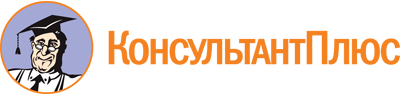 Постановление Правительства РФ от 02.08.2019 N 1006
(ред. от 05.03.2022)
"Об утверждении требований к антитеррористической защищенности объектов (территорий) Министерства просвещения Российской Федерации и объектов (территорий), относящихся к сфере деятельности Министерства просвещения Российской Федерации, и формы паспорта безопасности этих объектов (территорий)"Документ предоставлен КонсультантПлюс

www.consultant.ru

Дата сохранения: 28.05.2024
 Список изменяющих документов(в ред. Постановления Правительства РФ от 05.03.2022 N 289)Список изменяющих документов(в ред. Постановления Правительства РФ от 05.03.2022 N 289)КонсультантПлюс: примечание.Мероприятия по обеспечению антитеррористической защищенности объектов (территорий) 1 и 2 категорий, расположенных на территориях Республики Крым и г. Севастополя, предусмотренные пп. "е" п. 11, завершаются в срок до 31.12.2022.Список изменяющих документов(в ред. Постановления Правительства РФ от 05.03.2022 N 289)УТВЕРЖДАЮ_________________________________________(Министр просвещения Российской Федерации (руководитель иного органа (организации), являющегося правообладателем объекта (территории), или уполномоченное им лицо)УТВЕРЖДАЮ_________________________________________(Министр просвещения Российской Федерации (руководитель иного органа (организации), являющегося правообладателем объекта (территории), или уполномоченное им лицо)____________(подпись)_______________________(инициалы, фамилия)"__" _____________ 20__ г."__" _____________ 20__ г.СОГЛАСОВАНО__________________________________(руководитель территориального органа безопасности или уполномоченное им лицо)СОГЛАСОВАНО__________________________________(руководитель территориального органа безопасности или уполномоченное им лицо)СОГЛАСОВАНО__________________________________(руководитель территориального органа Росгвардии или подразделения вневедомственной охраны войск национальной гвардии Российской ФедерацииСОГЛАСОВАНО__________________________________(руководитель территориального органа Росгвардии или подразделения вневедомственной охраны войск национальной гвардии Российской Федерации____________(подпись)___________________(инициалы, фамилия)____________(подпись)___________________(инициалы, фамилия)"__" _____________ 20__ г."__" _____________ 20__ г."__" _____________ 20__ г."__" _____________ 20__ г.СОГЛАСОВАНО________________________________________руководитель территориального органа МЧС России)СОГЛАСОВАНО________________________________________руководитель территориального органа МЧС России)____________(подпись)_______________________(инициалы, фамилия)"__" _____________ 20__ г."__" _____________ 20__ г.N п/пНаименование критического элементаКоличество работников, обучающихся и иных лиц, находящихся на критическом элементе (человек)Общая площадь (кв. метров)Характер террористической угрозыВозможные последствия